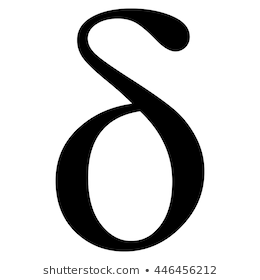 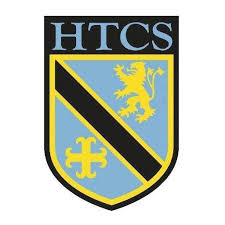 Mathematics FacultyUnit 6 OverviewEquations & SequencesTopicKey IdeasProgressProgressProgressTopicKey IdeasRAGEquations & SequencesI can solve equations involving brackets or with square/cubic unknownsEquations & SequencesI can solve equations with unknowns on both sidesEquations & SequencesI can solve simple simultaneous equationsEquations & SequencesI can generate and describe sequences using term-to-term and position-to-term rulesEquations & SequencesI can generate and describe sequences using the nth termEquations & SequencesI can generate and describe pattern sequencesEquations & SequencesI can generate sequences using quadratic expressionsEquations & SequencesI can recognise and continue special sequences, e.g. Fibonacci, triangularLessonLearning FocusAssessmentKey Words1Recapping positive and negative numbers and squaring, cubing & finding the root of numbers (MW clips N18 & N25 and CM clips 205, 206, 227 & 213)Formative assessment strategies e.g. MWBs, whole class questioning, Diagnostic Questions, SLOP time with self-assessment, Live Marking etc.Assessment is also supported with our use of ILOs, which alternate between Basic Skills Checks one week and then a more individual ILO the following, set through Mathswatch and Corbettmaths (see learning focus).Finally every unit is assessed half-termly as part of our Assessment Calendar in Mathematics.positive, negative, square, cube, root2Expanding brackets using the grid, claw & FOIL methods (MW clip A8 and CM clip 13)Formative assessment strategies e.g. MWBs, whole class questioning, Diagnostic Questions, SLOP time with self-assessment, Live Marking etc.Assessment is also supported with our use of ILOs, which alternate between Basic Skills Checks one week and then a more individual ILO the following, set through Mathswatch and Corbettmaths (see learning focus).Finally every unit is assessed half-termly as part of our Assessment Calendar in Mathematics.expand, multiply, term, simplify3Solving simple equations by using inverse operations and balancing both sides of an equation (MW clip A12 and CM clip 110)Formative assessment strategies e.g. MWBs, whole class questioning, Diagnostic Questions, SLOP time with self-assessment, Live Marking etc.Assessment is also supported with our use of ILOs, which alternate between Basic Skills Checks one week and then a more individual ILO the following, set through Mathswatch and Corbettmaths (see learning focus).Finally every unit is assessed half-termly as part of our Assessment Calendar in Mathematics.equation, coefficient, solve, inverse, operation, balance4Solving more complex equations (involving brackets and square/cubic unknowns) by using inverse operations and balancing both sides of an equation (MW clips A19a & A19b and CM clip 113)Formative assessment strategies e.g. MWBs, whole class questioning, Diagnostic Questions, SLOP time with self-assessment, Live Marking etc.Assessment is also supported with our use of ILOs, which alternate between Basic Skills Checks one week and then a more individual ILO the following, set through Mathswatch and Corbettmaths (see learning focus).Finally every unit is assessed half-termly as part of our Assessment Calendar in Mathematics.equation, coefficient, solve, inverse, operation, balance5Solving simple simultaneous equations by elimination - STOP method (MW clip A24b and CM clip 295)Formative assessment strategies e.g. MWBs, whole class questioning, Diagnostic Questions, SLOP time with self-assessment, Live Marking etc.Assessment is also supported with our use of ILOs, which alternate between Basic Skills Checks one week and then a more individual ILO the following, set through Mathswatch and Corbettmaths (see learning focus).Finally every unit is assessed half-termly as part of our Assessment Calendar in Mathematics.equation, coefficient, simultaneous, solve, inverse, operation, substitute, eliminate6Generating & describing sequences using term-to-term rules, including special sequences such as triangular numbers, Fibonacci numbers, geometric sequences (MW clips A11a & A22 and CM clips 287a & 375)Formative assessment strategies e.g. MWBs, whole class questioning, Diagnostic Questions, SLOP time with self-assessment, Live Marking etc.Assessment is also supported with our use of ILOs, which alternate between Basic Skills Checks one week and then a more individual ILO the following, set through Mathswatch and Corbettmaths (see learning focus).Finally every unit is assessed half-termly as part of our Assessment Calendar in Mathematics.term, sequence, rule, generate, Fibonacci, triangular, square, geometric, pattern7Using position-to-term rules to generate, describe and find the nth term of numerical and pattern sequences (MW clips A11b & A11c and CM clip 288)Formative assessment strategies e.g. MWBs, whole class questioning, Diagnostic Questions, SLOP time with self-assessment, Live Marking etc.Assessment is also supported with our use of ILOs, which alternate between Basic Skills Checks one week and then a more individual ILO the following, set through Mathswatch and Corbettmaths (see learning focus).Finally every unit is assessed half-termly as part of our Assessment Calendar in Mathematics.term, sequence, rule, generate, pattern, term, difference, position, nth term8Substituting into quadratic expressions to generate quadratic sequences (MW clip A23b)Formative assessment strategies e.g. MWBs, whole class questioning, Diagnostic Questions, SLOP time with self-assessment, Live Marking etc.Assessment is also supported with our use of ILOs, which alternate between Basic Skills Checks one week and then a more individual ILO the following, set through Mathswatch and Corbettmaths (see learning focus).Finally every unit is assessed half-termly as part of our Assessment Calendar in Mathematics.substitute, quadratic, term, sequence